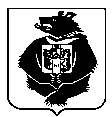 АДМИНИСТРАЦИЯСРЕДНЕУРГАЛЬСКОГО СЕЛЬСКОГО ПОСЕЛЕНИЯВерхнебуреинского муниципального районаХабаровского краяПОСТАНОВЛЕНИЕ 24.10.2018 г      №    24С.Средний УргалОб утверждении адресного реестра   В целях упорядочения ведения адресного хозяйства на территории Среднеургальского  сельского поселения, в соответствии с пунктом 3 части 1, пунктом 7 части 2 статьи 7 Федерального закона от 24.07.2007 № 221-ФЗ « О государственном кадастре недвижимости» (в редакции от 03.07.2015), постановлением Правительства Российской Федерации от 19.11.2014 № 1221 «Об утверждении Правил присвоения, изменения и аннулирования адресов» ( в редакции от 12.08.2015), от 22.05.2015 № 492 «О составе сведений об адресах, размещенных в государственном адресном реестре, порядке межведомственного информационного взаимодействия при ведении государственного адресного реестра, о внесении изменений и признании утратившими силу некоторых актов Правительства Российской Федерации», Администрация Среднеургальского сельского поселения Верхнебуреинского муниципального района Хабаровского краяПОСТАНОВЛЯЕТ:1. Утвердить адресный реестр объектов адресации находящихся на территории Хабаровский край, Верхнебуреинский  муниципальный район, Среднеургальское  сельское поселение,  согласно приложению.2. Настоящее постановление вступает в силу со дня подписания. Глава  поселения                                                                         П.С.ЗахарченкоПРИЛОЖЕНИЕ к постановлению администрации Среднеургальского сельского поселения  от 24.10.2018 № 24РЕЕСТРадресов находящихся на территории Хабаровский край, Верхнебуреинский  муниципальный район,  Среднеургальское сельское поселение № п/пАдрес объекта  Наименование объекта1село Средний Ургал, Лесная  ул., дом 4Жилое здание 2поселок Веселый, Взлетная  ул., дом 6Жилое здание3 село Средний Ургал, Садовая ул., дом 22Административное здание 